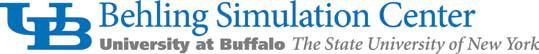 AUTHORIZATION AND CONSENT TO PHOTOGRAPH AND PUBLISHThe undersigned hereby authorizes the staff of the Behling Simulation Center to photograph or permit otherpersons to photograph ___________________________________ while participating in its training program(s). The undersigned agrees that the staff of the Center may use and permit other persons to use the negatives, prints, videotape, or films prepared from such photographs for the purposes and manner as either may deem appropriate. The undersigned agrees to the use of photographs for purposes including, but not limited to, dissemination to the hospital staff, physicians, health professionals, members of the public for educational, treatment, research, scientific, public relations, advertisement, promotional and/or fund raising purposes, and that such dissemination may be accomplished in any manner.The undersigned has entered into this agreement in order to assist scientific treatment, education, public relations, promotional and/or fund raising goals and hereby waives any right to compensation for these uses by reason of forgoing authorizations, and the undersigned and his or her successors, hereby hold the staff of the Center and their successors harmless from and against any claim for injury or compensation resulting from the activities authorized by this agreement.The term “Photograph” as used in this agreement, shall mean motion picture or still photography in any format, as well as videotape, videodisc, and any other mechanical means of recording and reproducing images.Signature:________________________________________Date:___________Time:__________Phone Number or E-mail:_________________________________________________________